REQUEST FOR PRE-ARRANGED ACCOMMODATIONS      Fall                        Winter                        Spring                        Summer                 20  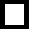 To request your pre-arranged accommodations for the upcoming quarter, complete this form and submit it along with your class schedule to the Assistive Technology Services Office (LI 2550) or by email to atstudent@csueastbay.edu immediately after you have registered for classes. If your schedule should change after submitting this form, please submit a new form with your revised schedule. CHECK YOUR ACCOMMODATION:  	Visual | Conversion of in-class materials for students who have low vision or are blind. 	Audio | Captioning materials and transcripts services. THIS IS NOT FOR RECORDING DEVICES.2.   ATTACH COURSE SCHEDULE:  Attach a copy of your course schedule. This can be found on the “My Class Schedule” section of MyCSUEB.3.	 PROVIDE YOUR INFORMATIONName:        	            							           Net ID: Phone:                                                            Accessibility Counselor:   Campus:                    Hayward                        Concord                        Oakland                        Online 4.  QUESTIONS AND MODIFICATIONSDo you have any questions regarding Assistive Technology? I do not have any questions.   (Please initial)  Questions | Concerns:             STUDENT SIGNATURE								                              DateOffice Use OnlyDATE RECEIVED:                                                 STAFF INITIALS:                               FORMAT SPECIFICATIONS:                                     ENTERED ON CLASSLIST:       Yes       No                     